Publicado en  el 02/03/2015 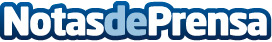 El prototipo Kia SportSpaceDatos de contacto:Nota de prensa publicada en: https://www.notasdeprensa.es/el-prototipo-kia-sportspace_1 Categorias: Automovilismo Industria Automotriz http://www.notasdeprensa.es